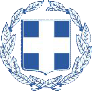 ΑΙΤΗΣΗ - ΥΠΕΥΘΥΝΗ ΔΗΛΩΣΗ                                                                                                                          (Άρθρο 8 Ν. 1599/1986 και άρθρο 3 παρ. 3 Ν. 2690/1999)                                       Αίτηση:Παρακαλώ όπως διενεργήσετε εκούσιο τεχνικό έλεγχο στο αυτοκίνητό μου με στοιχεία: Αριθμ. κυκλοφορίας: …………………………... Ταξινομημένο στ….: …………………...………….................................................... στα παρακάτω συστήματα:………………………………………………………………………………………….…………………………………………………………………………………………………….………………………………………………………………………………………….…………………………………………………………………………………………………….………………………………………………………………………………………….…………………………………………………………………………………………………….στο σύνολο των συστημάτων του αυτοκινήτουΥπεύθυνη Δήλωση:Με ατομική µου ευθύνη και γνωρίζοντας τις κυρώσεις,(3) που προβλέπονται από τις διατάξεις της παραγράφου 6 του άρθρου 22 του N.1599/1986, δηλώνω ότι: …………………………………………………………………………………………..…………………………………ΒΕΒΑΙΩΣΗ ΓΝΗΣΙΟΥ ΥΠΟΓΡΑΦΗΣ                   ....…/...…/20…….(Υπογραφή)ΠΛΗΡΟΦΟΡΙΑΚΑ ΣΤΟΙΧΕΙΑΑΠΑΙΤΟΥΜΕΝΑ ΔΙΚΑΙΟΛΟΓΗΤΙΚΑΔημιουργία παραβόλου από την εφαρμογή του e-παραβόλου στην ιστοσελίδα: https://www1.gsis.gr/sgsisapps/eparavolo/public/welcome.htmΔημιουργία παραβόλου από την εφαρμογή του e-παραβόλου στην ιστοσελίδα: https://www1.gsis.gr/sgsisapps/eparavolo/public/welcome.htmΗ ακρίβεια των στοιχείων που υποβάλλονται με αυτή τη δήλωση μπορεί να ελεγχθεί με βάση το αρχείο άλλων υπηρεσιών (άρθρο 8 παρ. 4 Ν. 1599/1986).Η ακρίβεια των στοιχείων που υποβάλλονται με αυτή τη δήλωση μπορεί να ελεγχθεί με βάση το αρχείο άλλων υπηρεσιών (άρθρο 8 παρ. 4 Ν. 1599/1986).Η ακρίβεια των στοιχείων που υποβάλλονται με αυτή τη δήλωση μπορεί να ελεγχθεί με βάση το αρχείο άλλων υπηρεσιών (άρθρο 8 παρ. 4 Ν. 1599/1986).Η ακρίβεια των στοιχείων που υποβάλλονται με αυτή τη δήλωση μπορεί να ελεγχθεί με βάση το αρχείο άλλων υπηρεσιών (άρθρο 8 παρ. 4 Ν. 1599/1986).Εκούσιος τεχνικός έλεγχοςΕκούσιος τεχνικός έλεγχοςΕκούσιος τεχνικός έλεγχοςΕκούσιος τεχνικός έλεγχοςΠρος: Περιφέρεια Δυτικής Ελλάδας Δ/νση Μεταφορών & ΕπικοινωνιώνΑΡΙΘΜΟΣ ΠΡΩΤΟΚΟΛΛΟΥΗΜΕΡΟΜΗΝΙΑΠρος: Περιφέρεια Δυτικής Ελλάδας Δ/νση Μεταφορών & ΕπικοινωνιώνΣυμπληρώνεται από την υπηρεσίαΣυμπληρώνεται από την υπηρεσίαΑριθμός Κυκλοφορίας:Είδος Οχήματος:Στοιχεία Αιτούντος (φυσικά πρόσωπα)Στοιχεία Αιτούντος (φυσικά πρόσωπα)Ποσοστό ιδιοκτησίας %Ποσοστό ιδιοκτησίας %Όνομα:Επώνυμο:Όνομα Πατέρα:Επώνυμο Πατέρα:Όνομα Μητέρας:Επώνυμο Μητέρας:Α.Δ.Τ.:Α. Φ. Μ.:Ημ/νια Γέννησης:Τόπος Γέννησης:Τόπος κατοικίας:Οδός:Αριθ.:Τ.Κ.:Τηλέφωνο:E-Mail:Στοιχεία Αιτούντος (νομικά πρόσωπα)Στοιχεία Αιτούντος (νομικά πρόσωπα)Στοιχεία Αιτούντος (νομικά πρόσωπα)Ποσοστό ιδιοκτησίας %Ποσοστό ιδιοκτησίας %Ποσοστό ιδιοκτησίας %Επωνυμία:Α.Φ.Μ.:Αρ. Καταστατικού:Αρ. Καταστατικού:Αρ. Καταστατικού:Ημ/νια Επικύρωσης:Ημ/νια Επικύρωσης:Ημ/νια Επικύρωσης:Αριθ. & Έτος ΦΕΚ ή ΓΕΜΗ :Αριθ. & Έτος ΦΕΚ ή ΓΕΜΗ :Έδρα:Οδός:Αριθ.:Τ.Κ.:Τηλέφωνο:E-Mail:ΟΡΙΣΜΟΣ/ΣΤΟΙΧΕΙΑ ΕΚΠΡΟΣΩΠΟΥ (για μη αυτοπρόσωπη κατάθεση αίτησης ή παραλαβή τελικής διοικητικής πράξης): Εξουσιοδοτώ τον/την πιο κάτω αναφερόμενο/η να καταθέσει την παρούσα αίτηση για λογαριασμό μου και να παραλάβει την τελική διοικητική πράξη.ΟΡΙΣΜΟΣ/ΣΤΟΙΧΕΙΑ ΕΚΠΡΟΣΩΠΟΥ (για μη αυτοπρόσωπη κατάθεση αίτησης ή παραλαβή τελικής διοικητικής πράξης): Εξουσιοδοτώ τον/την πιο κάτω αναφερόμενο/η να καταθέσει την παρούσα αίτηση για λογαριασμό μου και να παραλάβει την τελική διοικητική πράξη.ΟΡΙΣΜΟΣ/ΣΤΟΙΧΕΙΑ ΕΚΠΡΟΣΩΠΟΥ (για μη αυτοπρόσωπη κατάθεση αίτησης ή παραλαβή τελικής διοικητικής πράξης): Εξουσιοδοτώ τον/την πιο κάτω αναφερόμενο/η να καταθέσει την παρούσα αίτηση για λογαριασμό μου και να παραλάβει την τελική διοικητική πράξη.ΟΡΙΣΜΟΣ/ΣΤΟΙΧΕΙΑ ΕΚΠΡΟΣΩΠΟΥ (για μη αυτοπρόσωπη κατάθεση αίτησης ή παραλαβή τελικής διοικητικής πράξης): Εξουσιοδοτώ τον/την πιο κάτω αναφερόμενο/η να καταθέσει την παρούσα αίτηση για λογαριασμό μου και να παραλάβει την τελική διοικητική πράξη.ΟΡΙΣΜΟΣ/ΣΤΟΙΧΕΙΑ ΕΚΠΡΟΣΩΠΟΥ (για μη αυτοπρόσωπη κατάθεση αίτησης ή παραλαβή τελικής διοικητικής πράξης): Εξουσιοδοτώ τον/την πιο κάτω αναφερόμενο/η να καταθέσει την παρούσα αίτηση για λογαριασμό μου και να παραλάβει την τελική διοικητική πράξη.ΟΡΙΣΜΟΣ/ΣΤΟΙΧΕΙΑ ΕΚΠΡΟΣΩΠΟΥ (για μη αυτοπρόσωπη κατάθεση αίτησης ή παραλαβή τελικής διοικητικής πράξης): Εξουσιοδοτώ τον/την πιο κάτω αναφερόμενο/η να καταθέσει την παρούσα αίτηση για λογαριασμό μου και να παραλάβει την τελική διοικητική πράξη.ΟΡΙΣΜΟΣ/ΣΤΟΙΧΕΙΑ ΕΚΠΡΟΣΩΠΟΥ (για μη αυτοπρόσωπη κατάθεση αίτησης ή παραλαβή τελικής διοικητικής πράξης): Εξουσιοδοτώ τον/την πιο κάτω αναφερόμενο/η να καταθέσει την παρούσα αίτηση για λογαριασμό μου και να παραλάβει την τελική διοικητική πράξη.ΟΡΙΣΜΟΣ/ΣΤΟΙΧΕΙΑ ΕΚΠΡΟΣΩΠΟΥ (για μη αυτοπρόσωπη κατάθεση αίτησης ή παραλαβή τελικής διοικητικής πράξης): Εξουσιοδοτώ τον/την πιο κάτω αναφερόμενο/η να καταθέσει την παρούσα αίτηση για λογαριασμό μου και να παραλάβει την τελική διοικητική πράξη.ΟΡΙΣΜΟΣ/ΣΤΟΙΧΕΙΑ ΕΚΠΡΟΣΩΠΟΥ (για μη αυτοπρόσωπη κατάθεση αίτησης ή παραλαβή τελικής διοικητικής πράξης): Εξουσιοδοτώ τον/την πιο κάτω αναφερόμενο/η να καταθέσει την παρούσα αίτηση για λογαριασμό μου και να παραλάβει την τελική διοικητική πράξη.ΟΡΙΣΜΟΣ/ΣΤΟΙΧΕΙΑ ΕΚΠΡΟΣΩΠΟΥ (για μη αυτοπρόσωπη κατάθεση αίτησης ή παραλαβή τελικής διοικητικής πράξης): Εξουσιοδοτώ τον/την πιο κάτω αναφερόμενο/η να καταθέσει την παρούσα αίτηση για λογαριασμό μου και να παραλάβει την τελική διοικητική πράξη.ΟΡΙΣΜΟΣ/ΣΤΟΙΧΕΙΑ ΕΚΠΡΟΣΩΠΟΥ (για μη αυτοπρόσωπη κατάθεση αίτησης ή παραλαβή τελικής διοικητικής πράξης): Εξουσιοδοτώ τον/την πιο κάτω αναφερόμενο/η να καταθέσει την παρούσα αίτηση για λογαριασμό μου και να παραλάβει την τελική διοικητική πράξη.ΟΡΙΣΜΟΣ/ΣΤΟΙΧΕΙΑ ΕΚΠΡΟΣΩΠΟΥ (για μη αυτοπρόσωπη κατάθεση αίτησης ή παραλαβή τελικής διοικητικής πράξης): Εξουσιοδοτώ τον/την πιο κάτω αναφερόμενο/η να καταθέσει την παρούσα αίτηση για λογαριασμό μου και να παραλάβει την τελική διοικητική πράξη.ΟΡΙΣΜΟΣ/ΣΤΟΙΧΕΙΑ ΕΚΠΡΟΣΩΠΟΥ (για μη αυτοπρόσωπη κατάθεση αίτησης ή παραλαβή τελικής διοικητικής πράξης): Εξουσιοδοτώ τον/την πιο κάτω αναφερόμενο/η να καταθέσει την παρούσα αίτηση για λογαριασμό μου και να παραλάβει την τελική διοικητική πράξη.ΟΡΙΣΜΟΣ/ΣΤΟΙΧΕΙΑ ΕΚΠΡΟΣΩΠΟΥ (για μη αυτοπρόσωπη κατάθεση αίτησης ή παραλαβή τελικής διοικητικής πράξης): Εξουσιοδοτώ τον/την πιο κάτω αναφερόμενο/η να καταθέσει την παρούσα αίτηση για λογαριασμό μου και να παραλάβει την τελική διοικητική πράξη.ΟΡΙΣΜΟΣ/ΣΤΟΙΧΕΙΑ ΕΚΠΡΟΣΩΠΟΥ (για μη αυτοπρόσωπη κατάθεση αίτησης ή παραλαβή τελικής διοικητικής πράξης): Εξουσιοδοτώ τον/την πιο κάτω αναφερόμενο/η να καταθέσει την παρούσα αίτηση για λογαριασμό μου και να παραλάβει την τελική διοικητική πράξη.ΟΡΙΣΜΟΣ/ΣΤΟΙΧΕΙΑ ΕΚΠΡΟΣΩΠΟΥ (για μη αυτοπρόσωπη κατάθεση αίτησης ή παραλαβή τελικής διοικητικής πράξης): Εξουσιοδοτώ τον/την πιο κάτω αναφερόμενο/η να καταθέσει την παρούσα αίτηση για λογαριασμό μου και να παραλάβει την τελική διοικητική πράξη.Όνομα:Επώνυμο:Όνομα Πατέρα:Α.Δ.Τ.:Τόπος Κατοικίας:Οδός:Αριθ.:Τ.Κ.:Τηλέφωνο:E-Mail:Α/ΑΔΙΚΑΙΟΛΟΓΗΤΙΚΑ1Άδεια κυκλοφορίας2Ισχύον Δελτίο Τεχνικού Ελέγχου (για τα οχήματα που έχουν ταξινομηθεί στην χώρα μας)3Παράβολο Κ.Τ.Ε.Ο. (βλ. επισυναπτόμενο πίνακα)ΑΠΟΔΕΙΞΗ ΤΑΥΤΟΠΡΟΣΩΠΕΙΑΣΈλληνες πολίτες :   Αστ. Ταυτότητα ή Δίπλωμα Οδήγησης ή Διαβατήριο Πολίτες ΕΕ           :   Διαβατήριο και Άδεια Διαμονής Ευρωπαίου πολίτηΠολίτες εκτός ΕΕ:  Διαβατήριο και Άδεια ΠαραμονήςΜΗ ΑΥΤΟΠΡΟΣΩΠΗ ΠΑΡΟΥΣΙΑΑπαιτείται ο ορισμός εκπροσώπου/εξουσιοδοτημένου προσώπου στο παρόν έντυπο με θεώρηση του γνησίου της υπογραφής ή εξουσιοδότηση ή πληρεξούσιο με θεώρηση του γνησίου της υπογραφήςΣε περίπτωση που το παρόν έντυπο επέχει και θέση Υ.Δ. το κείμενο υπογράφεται μόνο από τον ενδιαφερόμενο ή από πρόσωπο που έχει πληρεξούσιο, στο οποίο θα δίνεται ρητά το δικαίωμα υπογραφής Υ.Δ. ΝΟΜΙΚΑ ΠΡΟΣΩΠΑΌταν συμβαλλόμενος είναι Νομικό Πρόσωπο απαιτούνται:Για Α.Ε.:  Σύσταση, Δ.Σ. σε ισχύ και πρακτικό του Δ.Σ.: i) για την απόφαση εκούσιου τεχνικού ελέγχου και ii) για                   την παροχή εξουσιοδότησης στο πρόσωπο που θα προσέλθει.Για Ο.Ε., Ε.Ε., Ε.Π.Ε., Ι.Κ.Ε.: Πιστοποιητικό περί μεταβολών (τελευταίου διμήνου) από το ΓΕΜΗ και τελευταία τροποποίησηΠΑΡΑΤΗΡΗΣΗΧορηγείται πρακτικό εκούσιου τεχνικού ελέγχουΌποιος εν γνώσει του δηλώνει ψευδή γεγονότα ή αρνείται ή αποκρύπτει τα αληθινά µε έγγραφη υπεύθυνη δήλωση του άρθρου 8 τιµωρείται µε φυλάκιση τουλάχιστον τριών µηνών.ΕΚΟΥΣΙΟΣ ΤΕΧΝΙΚΟΣ ΕΛΕΓΧΟΣ 1 ΣΥΣΤΗΜΑΤΟΣΕΚΟΥΣΙΟΣ ΤΕΧΝΙΚΟΣ ΕΛΕΓΧΟΣ 1 ΣΥΣΤΗΜΑΤΟΣΕΚΟΥΣΙΟΣ ΤΕΧΝΙΚΟΣ ΕΛΕΓΧΟΣ 1 ΣΥΣΤΗΜΑΤΟΣΕΚΟΥΣΙΟΣ ΤΕΧΝΙΚΟΣ ΕΛΕΓΧΟΣ 1 ΣΥΣΤΗΜΑΤΟΣΕΚΟΥΣΙΟΣ ΤΕΧΝΙΚΟΣ ΕΛΕΓΧΟΣ 2 ΣΥΣΤΗΜΑΤΩΝΕΚΟΥΣΙΟΣ ΤΕΧΝΙΚΟΣ ΕΛΕΓΧΟΣ 2 ΣΥΣΤΗΜΑΤΩΝΕΚΟΥΣΙΟΣ ΤΕΧΝΙΚΟΣ ΕΛΕΓΧΟΣ 2 ΣΥΣΤΗΜΑΤΩΝΕΚΟΥΣΙΟΣ ΤΕΧΝΙΚΟΣ ΕΛΕΓΧΟΣ 2 ΣΥΣΤΗΜΑΤΩΝΕΚΟΥΣΙΟΣ ΤΕΧΝΙΚΟΣ ΕΛΕΓΧΟΣ 3 ΣΥΣΤΗΜΑΤΩΝΕΚΟΥΣΙΟΣ ΤΕΧΝΙΚΟΣ ΕΛΕΓΧΟΣ 3 ΣΥΣΤΗΜΑΤΩΝΕΚΟΥΣΙΟΣ ΤΕΧΝΙΚΟΣ ΕΛΕΓΧΟΣ 3 ΣΥΣΤΗΜΑΤΩΝΕΚΟΥΣΙΟΣ ΤΕΧΝΙΚΟΣ ΕΛΕΓΧΟΣ 3 ΣΥΣΤΗΜΑΤΩΝΕΚΟΥΣΙΟΣ ΤΕΧΝΙΚΟΣ ΕΛΕΓΧΟΣ 4 ΣΥΣΤΗΜΑΤΩΝΕΚΟΥΣΙΟΣ ΤΕΧΝΙΚΟΣ ΕΛΕΓΧΟΣ 4 ΣΥΣΤΗΜΑΤΩΝΕΚΟΥΣΙΟΣ ΤΕΧΝΙΚΟΣ ΕΛΕΓΧΟΣ 4 ΣΥΣΤΗΜΑΤΩΝΕΚΟΥΣΙΟΣ ΤΕΧΝΙΚΟΣ ΕΛΕΓΧΟΣ 4 ΣΥΣΤΗΜΑΤΩΝΑΡΧΙΚΟΣ ΕΛΕΓΧΟΣΑΡΧΙΚΟΣ ΕΛΕΓΧΟΣΕΠΑΝΕΛΕΓΧΟΣΕΠΑΝΕΛΕΓΧΟΣΑΡΧΙΚΟΣ ΕΛΕΓΧΟΣΑΡΧΙΚΟΣ ΕΛΕΓΧΟΣΕΠΑΝΕΛΕΓΧΟΣΕΠΑΝΕΛΕΓΧΟΣΑΡΧΙΚΟΣ ΕΛΕΓΧΟΣΑΡΧΙΚΟΣ ΕΛΕΓΧΟΣΕΠΑΝΕΛΕΓΧΟΣΕΠΑΝΕΛΕΓΧΟΣΑΡΧΙΚΟΣ ΕΛΕΓΧΟΣΑΡΧΙΚΟΣ ΕΛΕΓΧΟΣΕΠΑΝΕΛΕΓΧΟΣΕΠΑΝΕΛΕΓΧΟΣΠοσό (€)Κωδικός ΠαραβόλουΠοσό (€)Κωδικός ΠαραβόλουΠοσό (€)Κωδικός ΠαραβόλουΠοσό (€)Κωδικός ΠαραβόλουΠοσό (€)Κωδικός ΠαραβόλουΠοσό (€)Κωδικός ΠαραβόλουΠοσό (€)Κωδικός ΠαραβόλουΠοσό (€)Κωδικός ΠαραβόλουΕ.Ι.Χ.10670916878206745369143067814695040667356843Ε.Δ.Χ.10671016879196746269152967823695138667446844Εκπαιδευτικό10671116880196747269162967833695238667546845Ασθενοφόρο13671226881266748369173967845695352667666846Νεκροφόρα11671316882236749369183467854695445667756847Αυτοκινούμενο Τροχόσπιτο13671426883266750369193967865695552667866848Φορτηγά έως 3,5 Τ12671526884246751369203667875695648667966849Φορτηγά από 3,5 Τ έως 12 Τ17671626885346752469215167886695769668086850Φορτηγά άνω των 12 Τ19671726886386753569225767897695877668196851Λεωφορείο έως 10 Μέτρα16671826887336754469234967905695966668276852Λεωφορείο άνω των 10 Μέτρων19671926888386755569245767917696076668396853Λεωφορείο Αρθρωτό-Διώροφο206720368894067565692560679286961816684106854Ρυμουλκούμενο από 3,5 Τ έως 10 Τ13672116890256757369263867934696250668556855Ρυμουλκούμενοάνω των 10 Τ15672226891306758369274567945696360668666856Συνδυασμοί οχημάτων με ίδιο αριθμό κυκλοφορίας (1 Άδεια)216723368924367595692864679586964866687106857Τουριστικά Τρένα19672426893386760569295767967696576668896858Μοτοποδήλατα5672516894106761169301567972696620668926859Μοτοσικλέτες6672616895136762269311967982696725669036860